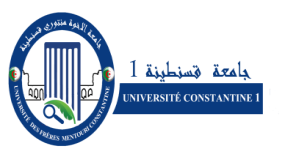 Université Des Frères Mentouri-Constantine                              جامعة الاخوة منتوري- قسنطينة        Faculté des Sciences de la Nature et de la Vie                                              كلية علوم الطبيعة والحياةBibliothèque	المكتبة	قسنطينة في: 12/06/2022  اعلان خاص بالطلبة المقبلين على التخرج (طلبة السنة الثانية ماستر)نعلن نحن مكتبة كلية علوم الطبيعة والحياة للطلبة المقبلين على اعداد مذكرة التخرج للسنة الجامعية 2021/2022 قبل ايداعها على مستوى مكتبة الكلية التقيد بالنقاط التالية:إيداع نسخة ورقية ونسخة الكترونية ان تكون النسخة الورقية تحتوي على نسختين من الصفحة الأولى page de gardeان تكون الورقة الأخيرة ملخص مع الكلمات المفتاحية Résumé plus les mots clésان تكون النسخة الورقية ممسكة بلولب بلاستيكي ان تكون النسخة الإلكترونية تحتوي على ملف واحد على شكلPDFللمحافظة على النسخة الالكترونية يجب ان تكون داخل علبة حافظة POCHETTEوفي الأخير عند القيام بعملية الإيداع النهائي والتي تكون مؤكدة من طرف لجنة المناقشة تودع النسخة الورقية المصححة مصحوبة مع ورقة التأكيد على التصحيح UNE VALIDATIONوالتي توجدهذه الأخيرة على مستوى الاقسام.للمزيد من الاستفسار التقدم الى مصلحة التوجيه والبحث البيبلوغرافي.